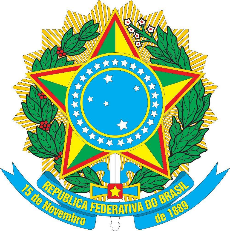 MINISTÉRIO DA EDUCAÇÃOUNIVERSIDADE FEDERAL RURAL DO SEMI-ÁRIDOCONSELHO UNIVERSITÁRIOTermo de Ciência e ResponsabilidadeTermo de Ciência e ResponsabilidadeNome do(a) participanteMatrícula E-mailCelularUnidade de ExercícioRegime de execuçãoDeclaro que atendo os requisitos previstos para ingresso no Programa de Gestão, nos termos da Resolução CONSUNI/UFERSA N° 69/2022, assumindo os seguintes compromissos:Atender a convocação para comparecimento pessoal no setor de lotação, no prazo estabelecido na Resolução CONSUNI/UFERSA N° 69/2022, ou prazo excepcionalmente pactuado com a chefia imediata;Manter a infraestrutura necessária para execução das tarefas em programa de gestão, incluindo recursos tecnológicos e de comunicação, além de condições ambientais e ergonômicas adequadas;Estar ciente que a participação no programa de gestão não constitui direito adquirido, podendo ser desligado nas condições estabelecidas na Resolução CONSUNI/UFERSA N° 69/2022;Estar ciente quanto à vedação para execução e de pagamentos e vantagens estabelecidas na Resolução CONSUNI/UFERSA N° 69/2022;Estar ciente quanto ao dever de observar as disposições constantes da Lei nº 13.709, de 14 e agosto de 2018, Lei Geral de Proteção de Dados (LGPD), no que couber, e as orientações da Portaria nº 15.543/SEDGG/ME, de 2 de julho de 2020, que divulga o Manual de Conduta do Agente Público Civil do Poder Executivo Federal;Estar ciente e de acordo com o Plano Individual de Trabalho, buscando sempre cumprir a meta de desempenho estabelecida;Estar ciente quanto à vedação de utilização de terceiros para a execução dos trabalhos acordados como parte das metas;Manter os dados cadastrais e de contato permanentemente atualizados e ativos;Consultar diariamente o e-mail institucional, os sistemas informatizados da UFERSA e demais formas de comunicação da unidade;Manter contato permanente com a chefia imediata dentro de período do dia previamente pactuado.Estar ciente sobre a responsabilidade pelo patrimônio, cuja autorização de retirada fora dada em virtude do Programa de Gestão, quando for o caso.Declaro que atendo os requisitos previstos para ingresso no Programa de Gestão, nos termos da Resolução CONSUNI/UFERSA N° 69/2022, assumindo os seguintes compromissos:Atender a convocação para comparecimento pessoal no setor de lotação, no prazo estabelecido na Resolução CONSUNI/UFERSA N° 69/2022, ou prazo excepcionalmente pactuado com a chefia imediata;Manter a infraestrutura necessária para execução das tarefas em programa de gestão, incluindo recursos tecnológicos e de comunicação, além de condições ambientais e ergonômicas adequadas;Estar ciente que a participação no programa de gestão não constitui direito adquirido, podendo ser desligado nas condições estabelecidas na Resolução CONSUNI/UFERSA N° 69/2022;Estar ciente quanto à vedação para execução e de pagamentos e vantagens estabelecidas na Resolução CONSUNI/UFERSA N° 69/2022;Estar ciente quanto ao dever de observar as disposições constantes da Lei nº 13.709, de 14 e agosto de 2018, Lei Geral de Proteção de Dados (LGPD), no que couber, e as orientações da Portaria nº 15.543/SEDGG/ME, de 2 de julho de 2020, que divulga o Manual de Conduta do Agente Público Civil do Poder Executivo Federal;Estar ciente e de acordo com o Plano Individual de Trabalho, buscando sempre cumprir a meta de desempenho estabelecida;Estar ciente quanto à vedação de utilização de terceiros para a execução dos trabalhos acordados como parte das metas;Manter os dados cadastrais e de contato permanentemente atualizados e ativos;Consultar diariamente o e-mail institucional, os sistemas informatizados da UFERSA e demais formas de comunicação da unidade;Manter contato permanente com a chefia imediata dentro de período do dia previamente pactuado.Estar ciente sobre a responsabilidade pelo patrimônio, cuja autorização de retirada fora dada em virtude do Programa de Gestão, quando for o caso.Assinatura do(a)ParticipanteAssinatura da ChefiaImediata